October 17-18, 2019  THQ Calvert Room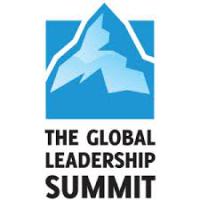 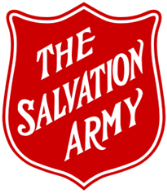 2 Overlea Blvd, Toronto, Ontario, M4H 1P4Thursday - Registration 8:00, Sessions 8:30 a.m. – 4:00 p.m.Friday -  Sessions 8:00 a.m.  – 3:00 p.m.  Cost: $99 includes lunchRegistration Deadline: October 4, 2019Email:  corps_ministries@can.salvationarmy.org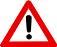        PARKING: A number of parking spots have been rented for this occasion, but are limited.  Please car pool if you are able.  Indicate below how many parking spaces you will require. A pass for your vehicle window will be sent by email following your registration.Signature:	 ________________________________Date:        	 ________________________________Dept/Corps/Ministry Unit: Total # Attending:  Name:  Email: Name:  Email: Name:  Email: Name:  Email: Each delegate will receive a confirmation email.Each delegate will receive a confirmation email.Each delegate will receive a confirmation email.Each delegate will receive a confirmation email.Number requiring 
Thursday lunch: Number requiring Friday lunch: NOTE:  Anyone with dietary restrictions will need to provide their own lunch.NOTE:  Anyone with dietary restrictions will need to provide their own lunch.NOTE:  Anyone with dietary restrictions will need to provide their own lunch.NOTE:  Anyone with dietary restrictions will need to provide their own lunch.Number of parking spaces _______Payment:X $99.00  =         $Direct Billing to:Dept/Ministry Unit Name: Address: Billing Account Number  